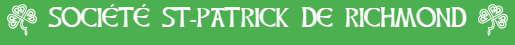 Festival du Patrimoine Irlandais de Richmond – Mars 2021Le festival annuel du patrimoine irlandais de Richmond aura lieu en mars 2021 - le Fête doit continuer !La présentation du Festival de cette année sera virtuelle, via une chaîne du Festival du patrimoine irlandais de Richmond, que vous trouverez sur  richmondstpats.org et qui sera accessible à tous, où que vous viviez. Tous les événements sont gratuits.Le Festival se déroulera sur trois dates, les 13 mars, 17 mars et 20 mars: • Samedi, le 13 mars à 19h :  Joignez-vous à nous pour célébrer notre patrimoine avec une visite virtuelle des sites historiques locaux, des contes et de la musique celtique par des musiciens d’ici.  • Mercredi, le 17 mars à 19h :    Commencez la fête dans votre cuisine, avec des chants, de la musique, et des danses traditionnels de l’Irlande.  Où que vous soyez, nous leverons notre verre ensemble à l’Irlande, le Canada, le Quebec et notre communauté . • Samedi, le 20 mars :  Partageons notre patrimoine avec un atelier sur la préparation du pain au soda, une spécialité irlandaise, l'heure du conte pour les tout-petits, un récit de l'histoire de Maggie Murphy et comment c’était grandir  à Richmond dans les années 1800, et une présentation sur un murale historique qui met en valeur les débuts de l'histoire de la région de Richmond Défilé virtuel de la Saint-Patrick Bien que nous ne puissions nous rassembler dans les rues pour le défilé annuel de la Saint-Patrick à Richmond, nous vous invitons tous à perpétuer la tradition en décorant l'extérieur de vos maisons et en créant vos propres contributions au défilé.  Comment allez-vous fêter la St-Patrick ?   Partagez vos photos et vidéos à richmondstpat@hotmail.com. avant le 19 mars.Veuillez consulter richmondstpats.org pour plus d'informations sur le Festival virtuel du patrimoine irlandais dans les semaines à venir.Le Festival du patrimoine irlandais de Richmond est rendu possible grâce au soutien du gouvernement du Canada et  bien d'autres.